ΘΕΜΑ: Πολλαπλασιαστική εκδήλωση διάδοσης αποτελεσμάτων του προγράμματος Erasmus+ «Our Solartown» με τίτλο «Εκπαιδευτικό υλικό για την ηλιακή θερμική ενέργεια» του Κ.Π.Ε. Περτουλίου - ΤρικκαίωνΗ Παιδαγωγική Ομάδα (Π.Ο.) του Κέντρου Περιβαλλοντικής Εκπαίδευσης (Κ.Π.Ε.) Περτουλίου-Τρικκαίων, στο πλαίσιο των δράσεων  του προγράμματος Erasmus+ «Our Solartown – Οι μαθητές μαθαίνουν γιατί και πώς να χρησιμοποιούν την ηλιακή θερμική ενέργεια», διοργανώνει εξ αποστάσεως πολλαπλασιαστική εκδήλωση διάδοσης αποτελεσμάτων του ανωτέρω προγράμματος για  εκπαιδευτικούς, διάρκειας 2 ωρών, με θέμα: «Εκπαιδευτικό υλικό για την ηλιακή θερμική ενέργεια».Η ενημέρωση θα επικεντρωθεί στο εκπαιδευτικό υλικό που δημιουργήθηκε στο πλαίσιο του προγράμματος Erasmus+ με τίτλο «Our Solartown – Οι μαθητές μαθαίνουν γιατί και πώς να χρησιμοποιούν την ηλιακή θερμική ενέργεια». Το υλικό αυτό απευθύνεται σε μαθητές αλλά και σε εκπαιδευτικούς όλων των ειδικοτήτων που θέλουν να αποκτήσουν γνώσεις για την ηλιακή θερμική ενέργεια καθώς και την κατασκευή ηλιακού θερμικού συστήματος στα περιβαλλοντικά προγράμματα που υλοποιούν στο σχολείο τους. Στους συμμετέχοντες θα γίνει επίδειξη του ηλεκτρονικού εργαλείου προγραμματισμού ηλιακής θερμικής εγκατάστασης, ενός καινοτόμου λογισμικού με το οποίο ο καθένας μπορεί να σχεδιάσει την κατασκευή ηλιακού θερμικού συστήματος. Η πολλαπλασιαστική εκδήλωση θα υλοποιηθεί διαδικτυακά την Παρασκευή, 2 Απριλίου 2021, από τις 18:00 ως τις 20:00  μέσω της πλατφόρμας τηλεδιασκέψεων CISCO Webex στον σύνδεσμο που ακολουθεί:   https://minedu-primary.webex.com/meet/cpapavasilΠαρακαλούμε όσοι επιθυμούν να παρακολουθήσουν την επιμορφωτική δράση να συμπληρώσουν τη φόρμα στον σύνδεσμο:https://forms.gle/Fjzmoq4tyU9fKwJ78Σε όσους εκπαιδευτικούς εγγραφούν και παρακολουθήσουν την πολλαπλασιαστική εκδήλωση θα χορηγηθεί βεβαίωση παρακολούθησης.Παρακαλούμε το όνομα που θα χρησιμοποιήσετε  κατά  την είσοδο σας στην πλατφόρμα CISCO Webex να συμπίπτει με το όνομα που δηλώσατε στην φόρμα εγγραφής έτσι ώστε να χορηγηθεί σωστά η βεβαίωση παρακολούθησης.  								Ο ΥΠΕΥΘΥΝΟΣ ΤΟΥ ΚΠΕ ΠΑΠΑΒΑΣΙΛΕΙΟΥ ΧΡΗΣΤΟΣΣυνημμένα: ένα (01)Πρόγραμμα επιμορφωτικής δράσης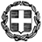 ΕΛΛΗΝΙΚΗ ΔΗΜΟΚΡΑΤΙΑΥΠΟΥΡΓΕΙΟ ΠΑΙΔΕΙΑΣ ΚΑΙ ΘΡΗΣΚΕΥΜΑΤΩΝΠΕΡΙΦΕΡΕΙΑΚΗ Δ/ΝΣΗ ΕΚΠ/ΣΗΣ ΘΕΣΣΑΛΙΑΣΚΕΝΤΡΟ ΠΕΡΙΒΑΛΛΟΝΤΙΚΗΣ ΕΚΠΑΙΔΕΥΣΗΣ ΠΕΡΤΟΥΛΙΟΥ-ΤΡΙΚΚΑΙΩΝΤρίκαλα, 18/03/2021Αριθ. Πρωτ.: 22/Φ.20Ταχ. Δ/νση:   Λόφος Προφήτη Ηλία                      Τ.Κ. 42100                    ΤρίκαλαΤηλέφωνο:     24310 21676Ηλεκτ. Δ/νση: kpe.pertouli.trikala@gmail.comΙστότοπος:   https://blogs.sch.gr/kpepertoul/Πληροφορίες: Κουτσώνης ΕυάγγελοςΠΡΟΣ:1. Περιφερειακή Δ/νση Α/θμιας & Β/θμιας Εκπ/σης Θεσσαλίας2. ΠΕ.Κ.Ε.Σ. Θεσσαλίας3. Σ.Ε.Ε. Αειφορίας ΠΕ.Κ.Ε.Σ. Θεσσαλίας4. Σχολικές Μονάδες χώρας (Δια των υπευθύνων Σχ. Δραστηριοτήτων των Δ/νσεων Α/θμιας & Β/θμιας Εκπ/σης)5. Κ.Π.Ε. χώρας6. Υπευθύνους Σχ. Δραστηριοτήτων χώραςΠαρασκευή, 2 Απριλίου 2021, 18:00-20:00 – online από το Κέντρο Περιβαλλοντικής Εκπαίδευσης Περτουλίου-Τρικκαίων, Λόφος Προφήτη Ηλία, Τρίκαλα Παρασκευή, 2 Απριλίου 2021, 18:00-20:00 – online από το Κέντρο Περιβαλλοντικής Εκπαίδευσης Περτουλίου-Τρικκαίων, Λόφος Προφήτη Ηλία, Τρίκαλα 18:00-18:30Έναρξη - ΧαιρετισμοίΠαρουσίαση των Πνευματικών Αποτελεσμάτων - IOsΠαρουσίαση των Πνευματικών Αποτελεσμάτων - IOs18:30-18:45Παρουσίαση του έργου Erasmus+ : Our Solartown –  Οι μαθητές μαθαίνουν γιατί και πώς να χρησιμοποιούν την ηλιακή θερμική ενέργεια – ΒραβείοΠεριεχόμενα του Our SolartownΠαπαβασιλείου Χρήστος, Υπεύθυνος του Κ.Π.Ε. Περτουλίου-ΤρικκαίωνIO1:  Περιεχόμενα του προγράμματος Our Solartown18:45-19:00Διδακτική Ενότητα 1, Διδακτική Ενότητα 2, E-learningΚουτσώνης Ευάγγελος, μέλος της Παιδαγωγικής Ομάδας του  Κ.Π.Ε. Περτουλίου-ΤρικκαίωνIΟ2:  Θεωρητικές Ενότητες σχετικά με την ηλιακή θερμική ενέργεια19:00-19:15Διδακτική Ενότητα 3, Διδακτική Ενότητα 4.1, Παιχνίδια ρόλωνΤζέλιου Ευτυχία,  μέλος της Παιδαγωγικής Ομάδας του  Κ.Π.Ε. Περτουλίου-ΤρικκαίωνIΟ2:  Θεωρητικές Ενότητες σχετικά με την ηλιακή θερμική ενέργεια19:15-19:30Διδακτική Ενότητα 4.2, Διδακτική Ενότητα 5, Διδακτική Ενότητα 6Κοτρώνη Μαρία-Τερέζα, αναπλ. Υπεύθυνη του  Κ.Π.Ε. Περτουλίου-ΤρικκαίωνIΟ3:  Πρακτικές ενότητες σχετικά με την ηλιακή θερμική ενέργεια19:30-19:45Εργαλείο σχεδιασμού εγκατάστασης ηλιακής θερμικής ενέργειαςΚόκκαλης Θωμάς, μέλος της Παιδαγωγικής Ομάδας του  Κ.Π.Ε. Περτουλίου-Τρικκαίων  IΟ4:  Ηλεκτρονικό εγχειρίδιο διαδικασίας υλοποίησης19:45-20:00Συζήτηση – Κλείσιμο 